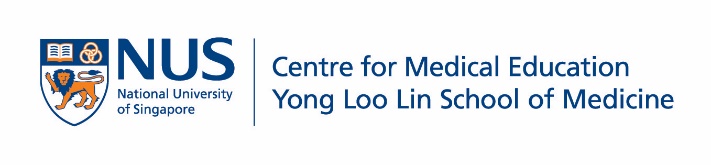 Certificate of Completion in Medical andHealth Professions EducationLEARNING ASSESSMENT PORTFOLIOThe Learning Portfolio serves as a template to review learning transfer to the job. Please submit the completed Learning Portfolio at the end of completion of all the core and elective modules. Section A: Please complete the following for each module completed*Please duplicate Section A for each of the modules (core and elective) taken.Section B: Please complete the following 4 sections for your overall course (not for each module)Signature of candidate: ______________                            Date: ______________Name DesignationDepartment InstitutionEmail AddressCountryStart Date of ProgramEnd Date of ProgramCore ModulesCore ModulesDate/s attended (dd/mm/yyyy)Effective Course Design for Health Professional Education Effective Course Design for Health Professional Education Competency Based Medical /Health Professional Education: Providing Effective Feedback to Enhance LearningCompetency Based Medical /Health Professional Education: Providing Effective Feedback to Enhance LearningScholarship of Teaching & Learning (SoTL) & Research in Medical Education (RIME)Scholarship of Teaching & Learning (SoTL) & Research in Medical Education (RIME)Interactive Teaching-Learning Strategies in Small & Large Group SettingsInteractive Teaching-Learning Strategies in Small & Large Group SettingsAssessment: (if you have selected assessment as 1 of your core module, you may select 1 from below)Assessment: (if you have selected assessment as 1 of your core module, you may select 1 from below)Assessment of Practical / Clinical Skills: Workplace Based AssessmentAssessment of Practical / Clinical Skills: Workplace Based AssessmentCompetency Based Medical / Health Professional Education: Written AssessmentCompetency Based Medical / Health Professional Education: Written AssessmentAssessment of Practical / Clinical Skills: Multi-station Examinations Assessment of Practical / Clinical Skills: Multi-station Examinations Portfolio for Learning & Assessment Portfolio for Learning & Assessment Elective ModulesElective ModulesDate/s attended (dd/mm/yyyy)APMEC main conference + 1 pre-conference workshop
(Optional course: ESME-APMEC)APMEC main conference + 1 pre-conference workshop
(Optional course: ESME-APMEC)Other CenMED faculty development workshops             (minimum 2 workshops not selected as the core)Other CenMED faculty development workshops             (minimum 2 workshops not selected as the core)a Technology-Enhanced Learningb Qualitative Research Methods in Health Professions EducationcQuality Assurance & AccreditationdLeading & Managing in Medical EducationeSupporting the Learners Through Supervision, Coaching and MentoringMedical Education Conferences + workshop, such as AMEE, Ottawa, AAMC, ANZAME etc. For other conferences, prior approval from course administrators is requiredMedical Education Conferences + workshop, such as AMEE, Ottawa, AAMC, ANZAME etc. For other conferences, prior approval from course administrators is requiredModule Name: ________Self-rating – What do you consider your current level of competency (Low, Moderate, High) in the topic covered by the module? What was learned, how it was learned, when it was learned best, and, why this learning is valuable?What measures and accounting do you have of your learning (eg-instructor feedback by students)?Self-assessment narrative- Please share insights about your learning strengths and areas in need of improvement.  Learning Outcome – Record how you have applied the overall knowledge and skills gained into your profession (e.g. in the projects or tasks assigned) and how these experiences helped you achieve the learning outcome. Include contributions/accomplishments you have made, if any (you may attach documentary evidence).What difference has your learning made in your profession?What is your future plan to continue learning in medical education?